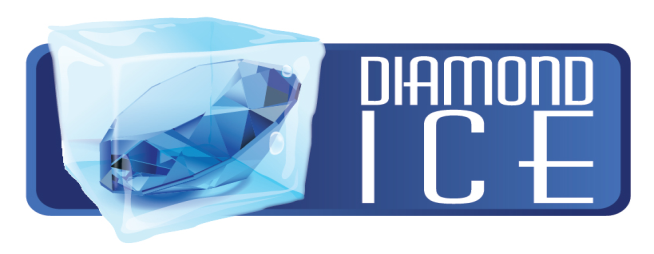 АВТОНОМНАЯ НЕКОММЕРЧЕСКАЯ ОРГАНИЗАЦИЯ «СПОРТИВНЫЙ ЦЕНТР ДОПОЛНИТЕЛЬНОГО ПРОФЕССИОНАЛЬНОГО ОБРАЗОВАНИЯ«АЛМАЗНЫЙ ЛЕД»________________________________________________________________________109382, г. Москва ул. Краснодарская д.4/117 офис 72                                                 8-(495)-507-18-78Открытые соревнования «Алмазный конек» по фигурному катанию на коньках.ЛК «Айспарк»                                                                               09 февраля 2015г.Р А С П И С А Н И Е10.00-10.25 – 2 спортивный и 1 спортивный разряд девочки КП;10.25-10.55 – Юный фигурист и юный пингвиненок ПП;10.55-11.15 – 3 юношеский разряд девочки, мальчики ПП;11.15-11.35 – 2 юношеский разряд девочки, мальчики ПП;11.35-11.50 – 1 юношеский разряд девочки, мальчики ПП;11.50-12.15 – 2 спортивный и 1 спортивный разряд девочки ПП;Главный судья                                                                                        И.С. КлимкинПриезжать на соревнования за 45 мин. до старта. Желаем удачи в соревнованиях!!!